  ПРОЄКТ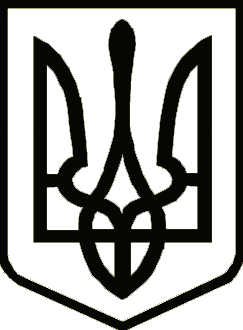 УкраїнаНІЖИНСЬКА РАЙОННА РАДАЧЕРНІГІВСЬКОЇ ОБЛАСТІРІШЕННЯ(п’ята сесія восьмого скликання)     26 квітня 2021 року        м. НіжинПро надання дозволувідділу освіти Ніжинської районноїдержавної адміністрації на списання майна Відповідно до Положення про порядок відчуження та списання майна, що є спільною власністю територіальних громад сіл, селища Ніжинського району, затвердженого рішенням XXIII сесії Ніжинської районної ради від  03.07.2009 року, керуючись пунктом  19 частини 1 статті 43, статтею 60 Закону України «Про місцеве самоврядування в Україні», районна рада вирішила:Надати дозвіл відділу освіти Ніжинської районної державної адміністрації на списання з балансу транспортного засобу відділу освіти:   Автомобіля «ГАЗ », державний номер 25  03755 МК.  Рік випуску 1976 р.  Балансова вартість: 5265 грн. 00 коп.  Сума зносу: 100%.Списання здійснити відповідно до вимог Положенням про порядок відчуження та списання майна, що є спільною власністю територіальних громад сіл, селища Ніжинського району, затвердженого рішенням районної ради від  03.07.2009  року.Контроль за виконанням рішення покласти на постійну комісію районної ради з питань управління та розпорядження об’єктами комунальної власності.Голова районної ради                                   Анатолій  КРАСНОСІЛЬСЬКИЙПОДАЄ:Начальника  відділу освітирайонної державної адміністрації                                                                                      Ніна ЖИГУНПОГОДЖЕНО:Заступник голови районної державноїадміністрації з гуманітарних, соціальних                            Людмила ЖЕЛАДАта політико-правових питаньЗавідувач юридичного секторуапарату районної державної адміністрації                      Анатолій ВЛАСЕНКО